Leçon 5.2	 Devoirs 3	         		     Nom ___________________________________A. Matching: Connect each English word to its French equivalent.pet			we are				une belle mere	une filletheir			stepmother				un oncle		nous sommesdaughter 		they are				son			ils sont	bird 			uncle  				oiseau		un meilleur amiher			best friend 				leur			un animal domestiqueB. La Famille: Tell who each of these people is in relationship to your best friend. Don’t forget to use SON, SA, or SES.exemple: C’est le frère de son père: 		son oncle1. C’est la sœur de son père. 			_____________________________________2. C’est le frère de sa mère. 			_____________________________________3. Ce sont les filles de son oncle. 		_____________________________________4. C’est la fille de son père. 			_____________________________________5. C’est le père de son père.		 	_____________________________________C. Les Possessifs: The following people are inviting their friends and relatives to the school play. Complete the sentences with the appropriate possessive adjectives.   Jacqueline invite ___son___ petit ami.1. Marc invite ________ petite amie.2. Nous invitons ________ tante et ________ cousins.3. J’invite ________ sœur et ________ frères.4. Tu invites ________ cousine et ________ cousin.5. André et François invitent ________ ami Marc.6. Vous invitez __________  amies canadiennes.D. Les Verbes: Translate the following sentences into French.1.  I draw often.__________________________________________2.  You cook well. __________________________________________3.  He studies a lot. __________________________________________4.  They listen to music. __________________________________________5.  We play soccer. __________________________________________6.  You guys travel. __________________________________________E. Au Futur: Use the pictures to describe what each person will do in the future.  Include where, when, why and with whom.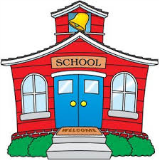 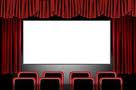 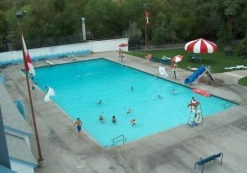 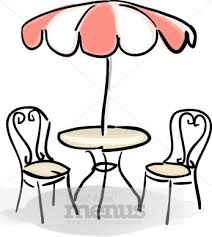 F.  La Pratique Ecrite:  Write a description of one of your cousins and his/her pet.  __________________________________________________________________________________________________________________________________________________________________________________________________________________________________________________________________________________________________________________________________________________________________________________________________________________________________________________________________________________________________________________________________________________________________________________________________________________________________________________________________________________________________________________________________________________________________________________________________________________________________________G.  La Pratique Orale: Describe one of your aunts and one of your uncles ALOUD.  Be sure to include name, age, physical description, personality, likes and dislikes.